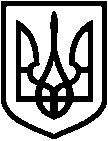 СВАТІВСЬКА РАЙОННА ДЕРЖАВНА АДМІНІСТРАЦІЯ ЛУГАНСЬКОЇ ОБЛАСТІРОЗПОРЯДЖЕННЯголови районної державної адміністрації13.03.2018	м. Сватове	№ 169                                                                                                           Про надання дозволу на виготовлення технічної документації із землеустрою щодо встановлення меж земельних ділянок в натурі (на місцевості) єдиним масивом (пасовища поліпшені, контур № 349), із земель КСП 
ім. Леніна, (Нижньодуванська селищна рада)Розглянувши колективну заяву від 16.02.2018 (додається) громадян - власників (згідно з додатком) 8 (восьми) сертифікатів на право на земельну частку (пай) про надання дозволу на виготовлення технічної документації із землеустрою щодо встановлення (відновлення) меж земельних ділянок в натурі (на місцевості) єдиним масивом (пасовища поліпшені), контур № 349, із земель КСП ім. Леніна, для ведення товарного сільськогосподарського виробництва, які за даними державного земельного кадастру враховуються у Нижньодуванській селищній раді Сватівського району Луганської області, керуючись статтею 119 Конституції України, статтями 17, 81, 184, 186, 
п.п. 2, 16, 17 Перехідних положень Земельного кодексу України, статтями 5, 7 Закону України «Про порядок виділення в натурі (на місцевості) земельних ділянок власникам земельних часток (паїв)», Законом України 
«Про землеустрій» та статтями 21, 41 Закону України «Про місцеві державні адміністрації»:Надати дозвіл на виготовлення технічної документації із землеустрою щодо встановлення (відновлення) меж земельної ділянки в натурі
(на місцевості) єдиним масивом (пасовища поліпшені), контур № 349, із земель КСП ім. Леніна, громадянам–власникам (згідно з додатком) 8 (восьми) сертифікатів на право на земельну частку (пай), розташованих за межами населених пунктів, на території, яка за даними державного земельного кадастру враховується у Нижньодуванській селищній раді Сватівського району Луганської області, для ведення товарного сільськогосподарського виробництва.Перший заступник голови,в.о. голови райдержадміністрації                                          О.В.ЛибаДодаток до розпорядження голови райдержадміністрації№ 169 від 13.03.2018С П И С О Квласників часток (паїв) із земель КСП ім. Леніна,на території Нижньодуванської селищної ради, яким виділяється земельна ділянка єдиним масивом (пасовища поліпшені, контур № 349 Керівник апаратурайдержадміністрації                                                               Н.М.Наугольна№Прізвище, ім’я та по-батькові№сертифіката1.А………… Л….. Д…….ЛГ № 01082972.Д……. Н……. І…….ЛГ № 01081213.З….. М…… І…….ЛГ №01622984.О……. А…… В…..ЛГ № 01079425.П……. О……. В…….ЛГ № 01082416.Р……..Є…… М…….ЛГ № 0166349ЛГ № 01663497.Р…….Т……. В……….ЛГ № 0107941